Мастер по работе с кварцевым камнем – полный цикл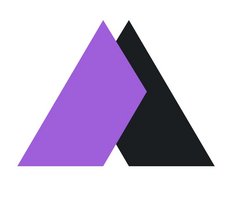 Требуемый опыт работы: от 3х лет. Полная занятость, полный деньОбязанности:- Предварительный расчет стоимости изделий- Замер изделий, консультация заказчиков- Изготовление изделий  из кварцевого агломерата. - Установка изделий.Требования:- Большой опыт работы с кварцевым  камнем (быстрая и качественная работа)- знание технологии производства- высокая выработка- Ответственный подход к работеРезюме высылать на е-mail 482-27-67@mail.ru с пометкой «Резюме»Контактный телефон: +7 (915) 482-27-67 